     ҠАРАР	                                                                                      ПОСТАНОВЛЕНИЕ      05 июль 2022 йыл		                 № 27                          05 июля 2022 годаОб аннулировании сведений об адресах в государственном адресном реестреРуководствуясь Федеральным законом от 06.10.2003 №131-ФЗ «Об общих принципах организации местного самоуправления в Российской Федерации», Федеральным законом от 28.12.2013 №443-ФЗ «О федеральной информационной адресной системе и о внесении изменений в Федеральный закон «Об общих принципах организации местного самоуправления в Российской Федерации», Постановлением Правительства РФ от 22.05.2015 №492 «О составе сведений об адресах, размещаемых в государственном адресном реестре, порядке межведомственного информационного взаимодействия при ведении государственного адресного реестра, о внесении изменений и признании утратившими силу некоторых актов Правительства Российской Федерации» по результатам инвентаризации сведений, содержащихся в государственном адресном реестре (ГАР), выявлены сведения о неактуальных и недостоверных сведениях об адресах, в связи с чем Администрация сельского поселения Кашкинский сельсовет муниципального района Аскинский район Республики БашкортостанПОСТАНОВЛЯЕТ:Аннулировать следующие сведения  об адресах объектов адресации в ГАР:1.1. Российская Федерация, Республика Башкортостан, Аскинский муниципальный район, Сельское поселение Кашкинский сельсовет, село Кашкино, улица Мира, дом 4 Уникальный номер адреса объекта адресации в ГАР: 
beca91ff-665d-4b4a-a48a-43576514283eКадастровый номер объекта адресации: 02:04:070103:382;1.2. Российская Федерация, Республика Башкортостан, Аскинский муниципальный район, Сельское поселение Кашкинский сельсовет, село Кашкино, улица Труда, дом 36Уникальный номер адреса объекта адресации в ГАР: ca424985-efb8-45ce-8967-878655694665Кадастровый номер объекта адресации: 02:04:070102:201;1.3. Российская Федерация, Республика Башкортостан, Аскинский муниципальный район, Сельское поселение Кашкинский сельсовет, село Кашкино, улица Центральная, дом 42Уникальный номер адреса объекта адресации в ГАР: ca538f09-a0e1-4609-a91a-3ddeb69eb7b6Кадастровый номер объекта адресации: 02:04:070103:270;2. Контроль за исполнением настоящего Постановления оставляю за собой.	ГлаваСельского поселения Кашкинский сельсовет муниципального района Аскинский район Республики Башкортостан Р.Х.ГалявутдиновБАШҠОРТОСТАН РЕСПУБЛИКАҺЫАСҠЫН  РАЙОНЫ   МУНИЦИПАЛЬ РАЙОНЫНЫҢ ҠАШҠА  АУЫЛ  СОВЕТЫ АУЫЛ  БИЛӘМӘҺЕ ХӘКИМИӘТЕ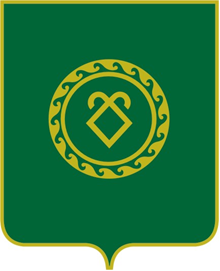 АДМИНИСТРАЦИЯСЕЛЬСКОГО ПОСЕЛЕНИЯКАШКИНСКИЙ СЕЛЬСОВЕТМУНИЦИПАЛЬНОГО РАЙОНААСКИНСКИЙ РАЙОН РЕСПУБЛИКИ БАШКОРТОСТАН